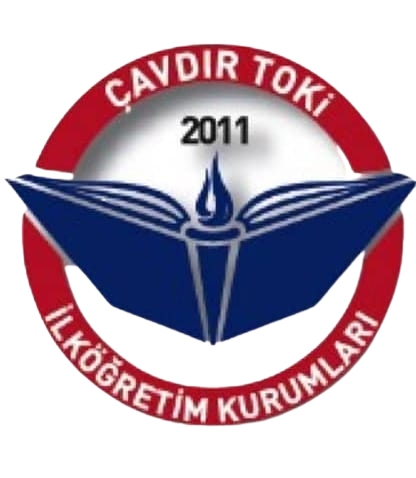 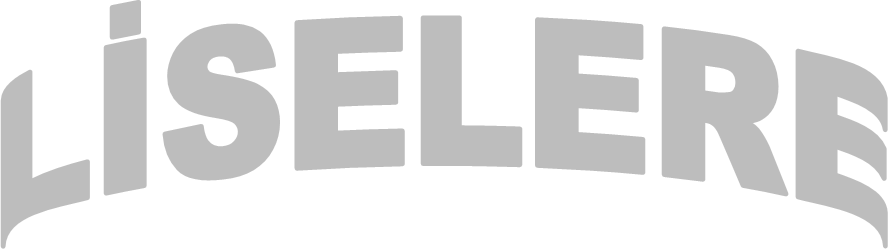 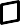 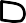 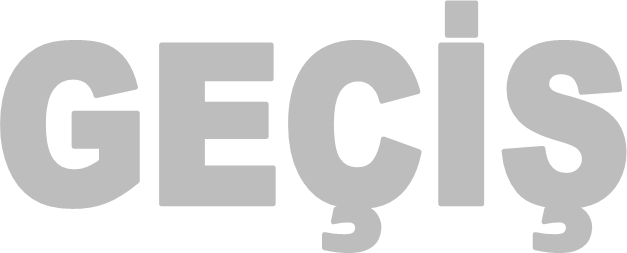 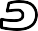 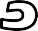 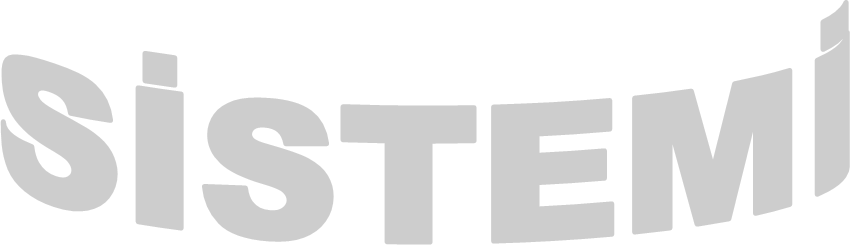 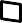 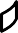 LİSELERE YERLEŞMENASIL OLACAK?Öncelikle öğrencilerin liselere yerleşmesi içinönünde 2 farklı seçenek yer almaktadır. Tüm Öğrencilerimize Hayatları Boyunca                  Başarılar Dileriz…..